【主题教育】党委保卫部直属党支部召开党员大会 启动部署党纪学习教育工作为深入学习贯彻修订后的《中国共产党纪律处分条例》（以下简称《条例》），根据中共中央办公厅印发《关于在全党开展党纪学习教育的通知》（中办发〔2024〕34号）及中共重庆市委办公厅印发《关于在全市开展党纪学习教育的实施方案的通知》（渝委办发〔2024〕34号）精神，按照学校党委党纪学习教育实施方案要求，4月19日，党委保卫部直属党支部召开了支部党员大会，对党纪学习教育进行工作部署，会议由直属党支部书记罗朝术主持。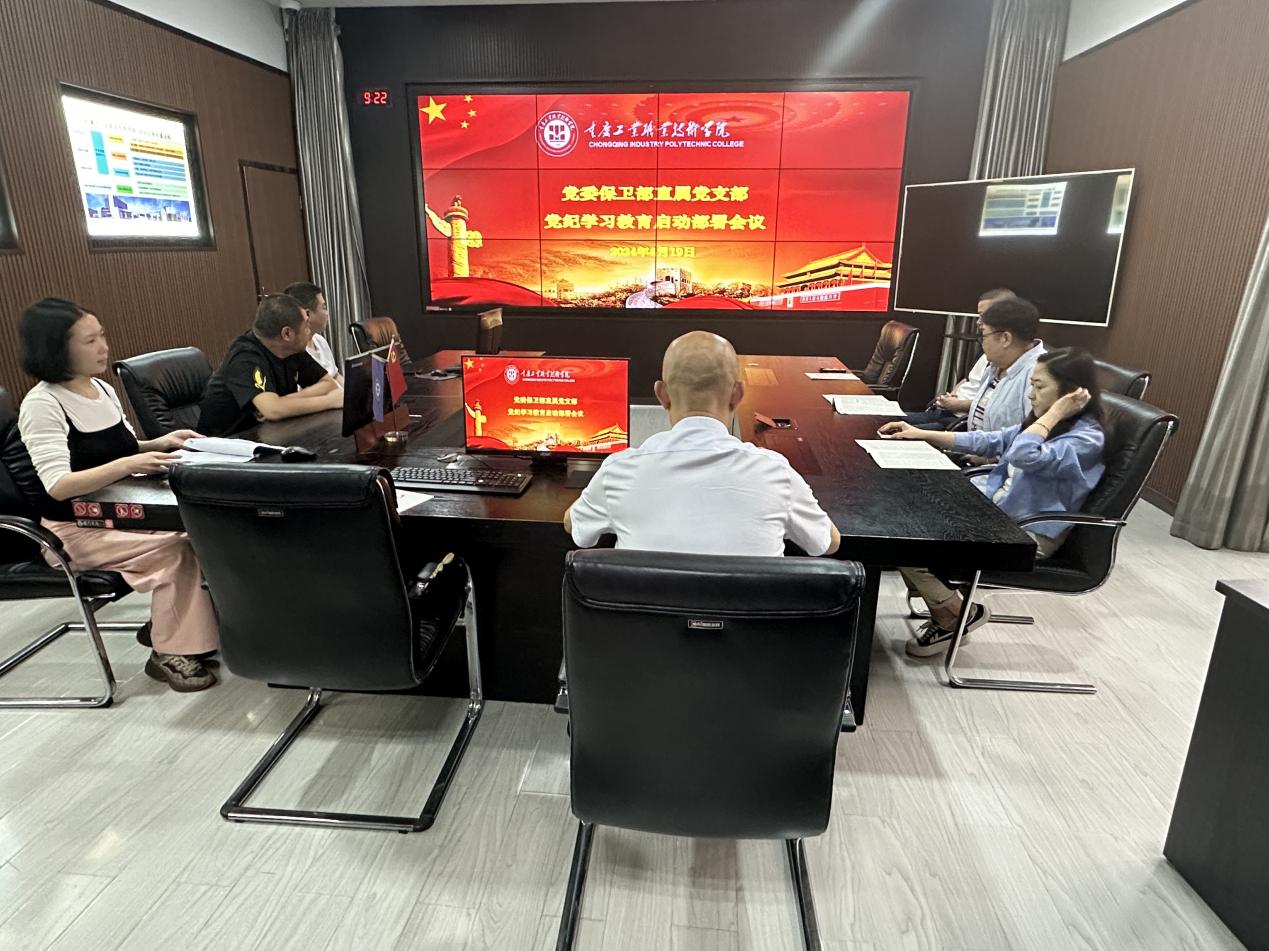 会上，罗朝术书记传达了上级文件精神，解读了《学校党纪学习教育工作实施方案》，并就开展党纪学习教育作了动员部署。他强调，要坚持将党纪学习教育融入日常、抓在经常；要原原本本学，坚持个人自学与集中学习相结合，紧扣党的政治纪律、组织纪律、廉洁纪律、群众纪律、工作纪律、生活纪律进行研讨，推动《条例》入脑入心；要加强警示教育，深刻剖析违纪典型案例，注重用身边事教育身边人，让全院党员、干部受警醒、明底线、知敬畏。下一步，党委保卫部直属党支部将强化组织领导，抓好工作落实，制定更细的学习计划，确保党员高质量学习；强化宣传引导，营造学纪、知纪、明纪、守纪的浓厚氛围；加强解读和培训，深化《条例》理解运用，深入查摆自身存在的问题和不足，把学习贯彻《条例》情况作为2024年度民主生活会和组织生活会对照检查的重要内容。